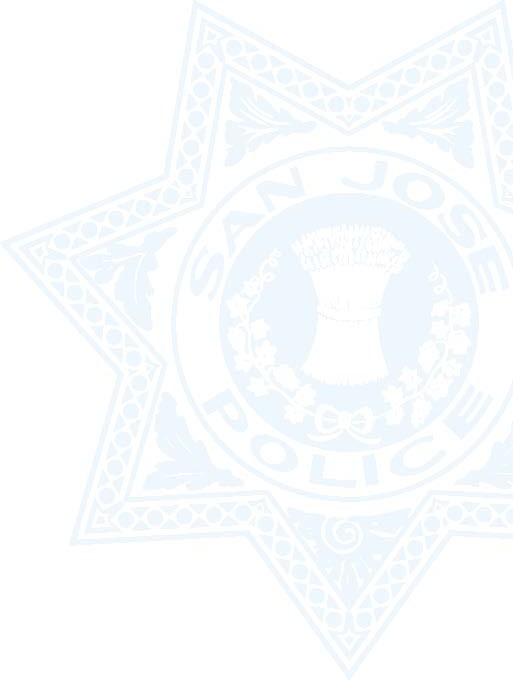 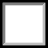 POLICE REPORT REQUEST FORMPlease complete all four sections below and sign: ONLY one report per request form. Please provide as much information as possible. This form may be delivered in person or mailed to the police department.Please include a self-addressed stamped envelope to ensure prompt delivery.(Type out information or print out and fill in by hand.)